L'IMMAGINARIO NELLA SCRITTURA DI SÉ - EDIZIONE 2017ATELIERS DELL’IMMAGINARIO AUTOBIOGRAFICOMODULO DI ISCRIZIONEDa inoltrare entro e non oltre il 18 maggio 2017 a formazione@lestelleintasca.orgConfermo la mia iscrizione al Laboratorio «L'immaginario nella scrittura di sé»Incontri antimeridiani: giovedì mattina dalle ore 9:00 alle ore 12:30Primo incontro - giovedì 25 maggio.Secondo incontro - giovedì 1 giugno.Terzo incontro - giovedì 8 giugno.Quarto incontro - giovedì 15 giugno.Liberatoria Dati PersonaliLa informiamo che il trattamento e l’archiviazione dei dati personali da Lei forniti è conforme al Decreto legislativo n.196 del 30 giugno 2003, consolidato con la Legge n.45 del 26 febbraio 2004 di conversione con modifiche dell’art.3 del d.l. n.354 del 24 dicembre 2003, e potranno formare oggetto di trattamento, nel rispetto delle disposizioni sopra richiamate e degli obblighi di riservatezza cui è ispirata l’attività dell’OdV Le Stelle in Tasca. Per trattamento di dati personali si intende la loro raccolta, registrazione, organizzazione, conservazione, elaborazione, modificazione, selezione, estrazione, raffronto, utilizzo, interconnessione, blocco, comunicazione, diffusione, cancellazione e distribuzione ovvero la combinazione di due o più di tali operazioni. Il titolare del trattamento è l’OdV Le Stelle in Tasca nella persona del Presidente, il Dott. Orazio Maria Valastro. Responsabile del trattamento dei dati personali è il Vice-Presidente, la Sig.ra Maria Crivelli. I dati verranno trattati per finalità istituzionali, connesse o strumentali all'attività dell'organizzazione.I dati saranno conservati presso la nostra sede in Via Pietro Mascagni 20, 95127 Catania, per i tempi prescritti dalle norme di legge. Il trattamento dei dati da Lei fornitici, o altrimenti acquisiti nell'ambito della nostra attività, potrà essere effettuato anche da soggetti a cui sia riconosciuta la facoltà di accedere ai Suoi dati personali da norma di legge o di normativa secondaria o comunitaria.DATA			FIRMA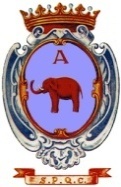 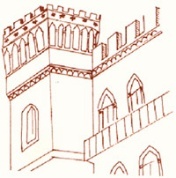 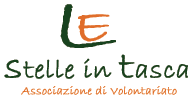 Io sottoscritto/aIo sottoscritto/aIo sottoscritto/aCognome: Nome:Nome:Nato/a a: Prov.:Prov.:Residente a:Prov.:Prov.:Indirizzo:N°C.A.P.Codice Fiscale:Codice Fiscale:Codice Fiscale:Telefono:E-mail:E-mail: